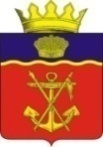 АДМИНИСТРАЦИЯ КАЛАЧЁВСКОГО МУНИЦИПАЛЬНОГО РАЙОНАВОЛГОГРАДСКОЙ ОБЛАСТИ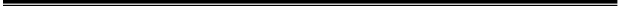 ПОСТАНОВЛЕНИEот  19 декабря  2018 г.    №  1347«Об утверждении    Программы комплексного развития социальной инфраструктуры  Логовского сельского поселения Калачевского  муниципального района Волгоградской области на 2019-2030 годы»В соответствии с Градостроительным кодексом Российской Федерации, Федеральным законом от 06 октября 2003 г. №131-ФЗ «Об общих принципах организации местного самоуправления в Российской Федерации», постановлением Правительства Российской Федерации от 01 октября 2015 года №1050 «Об утверждении требований к программам комплексного развития социальной инфраструктуры  поселений, городских округов»,  генеральным планом Логовского сельского поселения Калачевского района Волгоградской области, Уставом  Калачевского муниципального района Волгоградской областип о с т а н о в л я ю:Утвердить муниципальную  программу  комплексного развития социальной инфраструктуры Логовского сельского поселения Калачевского муниципального района Волгоградской области на 2019-2030 годы согласно приложения.Настоящее постановление подлежит   официальному опубликованию.Контроль исполнения настоящего постановления возложить на  первого заместителя главы Калачевского муниципального района Волгоградской области Н.П. Земскову.Глава Калачевскогомуниципального района                                                                  П.Н.ХаритоненкоПриложениек  Постановлению  администрацииКалачевского муниципального района Волгоградской областиот 13 декабря 2018 № 1347Программа комплексного развития социальной инфраструктуры Логовского сельского поселения Калачевского муниципального района Волгоградской области на 2019-2030 годы Содержание1. Паспорт программы2. Характеристика существующего состояния социальной инфраструктуры2.1. Социально-экономическое состояние поселения, сведения о градостроительной деятельности на территории поселения.2.2. Технико-экономические параметры существующих объектов социальной инфраструктуры поселения, сложившийся уровень обеспеченности населения поселения  услугами в областях образования, здравоохранения, физической культуры и массового спорта и культуры.2.3 Прогнозируемый спрос на услуги социальной инфраструктуры 
(в соответствии с прогнозом изменения численности и половозрастного состава населения) в областях образования, здравоохранения, физической культуры 
и массового спорта и культуры.2.4. Оценка нормативно-правовой базы, необходимой для функционирования 
и развития социальной инфраструктуры поселения.3. Перечень мероприятий (инвестиционных проектов) по проектированию, строительству и реконструкции объектов социальной инфраструктуры поселения.4. Оценка объемов и источников финансирования мероприятий (инвестиционных проектов) по проектированию, строительству и реконструкции объектов социальной инфраструктуры поселения.5. Целевые индикаторы программы, включающие технико-экономические, финансовые и социально-экономические показатели развития социальной инфраструктуры.6. Оценка эффективности мероприятий, включенных в программу.7. Предложения по совершенствованию нормативно-правового и информационного обеспечения развития социальной инфраструктуры, направленные на достижение целевых показателей программыПаспорт программыКомплексного развития социальной инфраструктуры Логовского сельского поселения Калачевского муниципального района Волгоградской области на 2019-2030 годыПаспорт программы2. Характеристика существующего состояния социальной инфраструктуры2.1. Социально-экономическое состояние Логовского сельского поселенияНаселение Главной целью Программы является повышение качества жизни населения, его занятости и самозанятости, экономических, социальных и культурных возможностей на основе развития социальной инфраструктуры. Благоприятные условия для жизни населения - это возможность полноценной занятости, получения высоких и устойчивых доходов, доступность широкого спектра социальных услуг, соблюдение высоких экологических стандартов жизни. В первую очередь это налаживание эффективного управления, рационального использования финансов и собственности.Логовское сельское поселение состоит из трех населенных пункта: хутор Логовский, хутор Первомайский, поселок Дальний.Перечень населенных пунктов поселения                                                                                         Таблица  1Демографическая ситуация в Логовском сельском поселении повторяет районные проблемы и обстановку большинства регионов. Характер рождаемости определяется массовым распространением малодетности (1-2 ребенка).Территория Логовского сельского поселения в административных границах, установленных законом Волгоградской области от 31.12.2004 N 988-ОД "Об установлении границ и наделении  статусомКалачевского района и муниципальных образований в его составе" (принят обл. Думой 18.11.2004).В настоящее время в границах муниципального образования земли распределены следующим образом: земли сельскохозяйственного назначения –24756,72га; земли населенных пунктов – 333,74га; земли промышленности, энергетики, транспорта и др. –173,56га; земли лесного фонда –314,77га;земли, покрытые поверхностными водами  –5014,23га;Далее в таблице представлен баланс земель в границах муниципального образования Логовского сельского поселения.Баланс земельного фонда Логовского сельского поселения по категориям                                                                                                            Таблица 2Технико-экономические параметры существующих объектов социальной инфраструктуры поселения, сложившийся уровень обеспеченности населения поселения услугами в областях образования, здравоохранения, физической культуры и массового спорта и культуры                                                                                                                         Таблица 32.2. Технико-экономические параметры существующих объектов социальной инфраструктуры Логовского сельского поселения, сложившийся уровень обеспеченности населения поселения услугами в областях образования, здравоохранения, физической культуры и массового спорта и культуры.2.2.1. Объекты образования.На территории поселения находится 1 школа. Численность учащихся составляет 172человека.Образовательные организации поселения                                                                                                                                                         Таблица 4На базе школы существует система дополнительного образования школьников:количество кружков (секций) -11количество учеников, посещающих их – 103чел.В целом, обеспеченность постоянного населения на территории муниципального образования учреждениями образования является достаточной для х. Логовский, для                                     х. Первомайский и х. Дальний  не достаточной..Нормативами градостроительного проектирования Калачевского муниципального района Волгоградской области  минимальная обеспеченность  объектами образования установлен следующий норматив 43/100 детей от 7 до 18 лет, уровень территориальной доступности -500м.Объекты здравоохранения                                                                                                                         Таблица 5Численный и качественный состав медперсонала                                                                                                                 Таблица 6Специфика потери здоровья сельскими жителями определяется, в числе прочих и условиями жизни и труда. Жители сельского поселения практически лишены многих коммунальных удобств, труд чаще носит физический характер .Причина высокой заболеваемости населения кроется в том числе и в особенностях проживания:низкий жизненный уровень;отсутствие средств на приобретение лекарств;низкая социальная культура;Многие больные обращаются за медицинской помощью лишь в случаях крайней необходимости, при значительной запущенности заболевания и утяжелении самочувствия.В целях улучшения здоровья и стабилизации численности населения планируется:проведение регулярной диспансеризации населения;массовое привлечение населения для участия в проводимых на территории поселения оздоровительных мероприятий;проведение мероприятий по пропаганде здорового образа жизни, особенно в среде подрастающего поколения, борьба с алкоголизмом;снижение преждевременной смертности населения в трудоспособном возрасте;увеличение средней продолжительности жизни населения;реализация мер, направленных на повышение рождаемости.Результатом реализации мероприятий в сфере улучшения здоровья и демографической политики станет повышение к 2029году естественной прибыли населения за счет снижения смертности и увеличения рождаемости. Средняя продолжительность жизни увеличится.Объекты физической культуры и массового спорта.                                                                                                                    Таблица 7В поселении ведется спортивная работа в секциях.Поселение представляет многие виды спорта на районных  и областных соревнованиях.Проблемой в области развития физкультуры и спорта является отсутствие ФОК.Низкий уровень антропогенного воздействия на окружающую среду вследствие средней плотности населения и, практически, отсутствие промышленных производств на территории Логовского сельского поселения, обеспечили сохранение ее экологической чистоты.           В целом, обеспеченность постоянного населения на территории Логовского сельского поселения  учреждениями физической культуры и массового спорта является  не достаточной. Согласно местных нормативов градостроительного проектирования Логовского сельского поселения минимальный допустимый уровень  обеспеченности  «1 на каждые 1000 человек населения н. п. но не менее 1 объекта», максимально допустимый  уровень доступности «500 метров».2.2.4. Объекты культуры.Предоставление услуг населению в области культуры в поселении осуществляет:МКУ «АХ и ДО»  Логовского СП, имеющий в своем составе 2 библиотеки. Учреждения культуры поселения                                                                        Таблица 8В Доме культуры  созданы взрослые и детские коллективы, работают кружки для взрослых и детей различных направлений: театральные, танцевальные, музыкальные и т.д.Одним из основных направлений работы является работа по организации досуга не только детей и подростков, но и взрослого населения. Задача в культурно - досуговых учреждениях - вводить инновационные формы организации досуга населения и увеличить процент охвата населения.Важным направлением должно стать просвещение населения об истории своего поселения, повышение исторической и культурной грамотности. Значительным направлением является проведение различных культурных мероприятий на базе существующих библиотек, превращение библиотек в информационные центры.Реализация данных мероприятий увеличит долю населения участвующего в культурно- досуговых	мероприятиях,	систематически	занимающих	в	кружковой деятельности, художественной самодеятельности и творческих коллективах.В целом, обеспеченность постоянного населения на территории муниципального образования учреждениями культуры является не достаточной.Согласно местных нормативов градостроительного проектирования Калачевского муниципального района минимальный допустимый уровень  обеспеченности  «1 независимо от количества населения», максимально допустимый  уровень доступности «30 минут».2.3 Прогнозируемый спрос на услуги социальной инфраструктуры (в соответствии с прогнозом изменения численности и половозрастного состава населения) в областях образования, здравоохранения, физической культуры и массового спорта и культурыТаблица 9 – Прогнозный спрос на услуги социальной инфраструктуры Логовского сельского поселения2.4.Оценка  нормативно-правовая база, необходимая для функционирования и развития социальной инфраструктуры Логовского сельского поселения 1) Градостроительный кодекс Российской Федерации;2) Федеральный закон от 06 октября 2003 № 131-ФЗ «Об общих принципах организации местного самоуправления в Российской Федерации»; 3)Постановление Правительства Российской Федерации 
от 01 октября 2015 года № 1050 «Об утверждении требований
к программам комплексного развития социальной инфраструктуры поселений, городских округов»;4) Устав  Калачевского муниципального района Волгоградской области;5) Генеральный план Логовского сельского поселения Калачевского муниципального района Волгоградской области.Существующая нормативно-правовая база, как на федеральном, региональном, так и на муниципальном уровне достаточна для функционирования и развития социальной инфраструктуры  Логовского  сельского поселения.3. Перечень мероприятий (инвестиционных проектов) по проектированию, строительству и реконструкции объектов социальной инфраструктуры поселения Таблица 104. Оценка объемов и источников финансирования мероприятий (инвестиционных проектов) по проектированию, строительству и реконструкцииобъектов социальной инфраструктуры Логовского сельского поселения.Таблица 11 – Прогнозируемый объем финансовых средств на реализацию ПрограммыФинансово-экономическое обоснование программы на 2019-2030 годы будет проводиться ежегодно по мере уточнения и утверждения инвестиционных программ и объемов финансирования5.Целевые индикаторы программы, включающие технико- экономические, финансовые и социально-экономическиепоказатели развития социальной инфраструктурыТаблица 12Оценка эффективности мероприятий (инвестиционных проектов) по проектированию, строительству, реконструкции объектов социальной инфраструктуры поселенияОжидаемыми результатами Программы являются улучшение экономическойситуации в поселении  за счет:1. Технологические результаты:- ликвидация дефицита объектов социальной инфраструктуры.        2. Социальные результаты: - повышение надежности функционирования систем социальной инфраструктуры и   обеспечивающие комфортные и безопасные условия для проживания людей; - снижение социальной напряженности.-создание максимально  комфортных и безопасных условий для  жизни населения         3. Экономические результаты:- повышение инвестиционной привлекательности. Предложения по совершенствованию нормативно-правового и  информационного обеспечения развития социальной инфраструктуры, направленные на достижение целевых показателей программы Реализация программы осуществляется на основе положений действующего законодательства Волгоградской области, нормативных правовых актов Логовского сельского поселения, Калачевского муниципального района.Главным условием реализации программы является привлечение в экономику и социальную сферу поселения достаточного объема финансовых ресурсов. Программа предусматривает финансирование мероприятий за счет всех уровней бюджетов на безвозвратной основе. Финансирование мероприятий программы за счет средств местного бюджета будет осуществляться исходя из реальных возможностей бюджета на очередной финансовый год и на плановый период. Предусматривается  ежегодная  корректировки мероприятий.Для более качественного функционирования обеспечения деятельности в сфере проектирования, строительства, реконструкции объектов социальной инфраструктуры на протяжении срока действия программы необходимо проводить корректировку Правил землепользования и застройки Логовского сельского поселения и Генерального плана Логовского сельского поселения.Для информационного обеспечения реализации Программы необходимо размещение на официальном сайте администрации Логовского сельского поселения Калачевского муниципального района  в электронном виде ключевых документов, необходимых для осуществления инвестиционной деятельности по реализации социальных проектов, от разработки градостроительной документации и предоставления земельного участка до ввода в эксплуатацию объекта. Внедрение стандартов и инструментов контроля качества и взаимосвязанности решений градостроительной документации. Организация двустороннего электронного информационного взаимодействия с информационными ресурсами.        Актуализация	при	необходимости	действующих	нормативных правовых актов Логовского  сельского поселения, направленных на обеспечение развития  социальной инфраструктуры.НаименованиеПрограммыПрограмма комплексного развития социальной инфраструктуры Логовского сельского поселения Калачевского муниципального района Волгоградской области на 2019-2030 годыОснование для разработки Программы1.Градостроительный кодекс Российской Федерации;2.Федеральный закон от 06 октября 2003 года 
№ 131-ФЗ «Об общих принципах организации местного самоуправления в Российской Федерации»;3.Постановление Правительства Российской Федерации от 01 октября 2015 года № 1050 «Об утверждении требований к программам комплексного развития социальной инфраструктуры поселений, городских округов»;4.Устав  Калачевского муниципального района Волгоградской области;5. Генеральный план Логовского сельского поселения Калачевского муниципального района Волгоградской области;6. Нормативы градостроительного проектирования Логовского сельского поселения Калачевского муниципального района Волгоградской области, утвержденные Решением Калачевской районной Думой                               №369 от 28.12.2017г. (в редакции решения Калачевской районной Думы №443   от 08.11.2018г.).7. Нормативы градостроительного проектирования  Калачевского муниципального района Волгоградской области, утвержденные Решением Калачевской районной Думой №362 от 28.12.2017г. (в редакции решения Калачевской районной Думы № 449  от 08.11.2018г.).Наименование заказчика Программы, МестонахождениеАдминистрация Калачевского муниципального района Волгоградской области404507, Россия, Волгоградская область, г. Калач-на-Дону, ул. Революционная, №158Наименование разработчика Программы, его местонахождениеАдминистрация Калачевского муниципального района Волгоградской области404507, Россия, Волгоградская область, г. Калач-на-Дону, ул. Революционная, №158Цели и задачи ПрограммыЦели: Развитие социальной инфраструктуры Логовского сельского поселения Калачевского муниципального района Волгоградской области. Достижение расчетного уровня обеспеченности населения  Логовского поселения  услугами в области социальной инфраструктуры.Задачи: 1. Создание условий для безопасного проживания населения на территории поселения;2. Содействие в привлечении молодых специалистов в поселение;3. Развитие социальной инфраструктуры в области физической культуры и массового спорта;Целевые показатели (индикаторы) обеспеченности населения объектами социальной инфраструктуры 1.Увеличение объема услуг, оказываемых населению в областях физической культуры и массового спорта;2.Развитие сети объектов социальной инфраструктуры сельского поселения с увеличением мощностей;3.Количество введенных в эксплуатацию спортивных объектов.Укрупненное описание запланированных мероприятий описание Запланированных мероприятий (инвестиционных проектов) по проектированию, строительству, реконструкции объектов социальной инфраструктуры1. Строительство физкультурного зала - 400 кв.м.2. Строительство клуба на 300 мест.Срок и этапы реализации ПрограммыСрок реализации: 2019-2030 годыЭтапы: 1 этап – с 2019 по 2023 годы2 этап – с 2024 по 2030 годыИсточники финансирования ПрограммыОбъемы финансирования составляют расходы, связанные с реализацией мероприятий, финансируемых за счет средств бюджета сельского поселения, местного бюджета, привлеченных инвестиций, внебюджетных средств в рамках целевых программ поселения.Объем финансирования составит 17,75 млн. руб., из них:2019 год – 0 млн.руб.;2020 год – 0 млн.руб.;2021 год – 0 млн.руб.;2022 год – 0  млн. руб.2023 год – 0  млн.руб.;2024 год –2030 год-17,75 млн. руб.;Объемы финансирования программы ежегодно уточняются при формировании бюджета сельского поселения на очередной финансовый год и на плановый период.Программа предусматривает финансирование из местного бюджета, бюджета Калачевского муниципального района.Программа предусматривает финансирование  из внебюджетных источников - инвестиционные  проекты.Ожидаемые результаты реализации ПрограммыДостижение нормативного уровня обеспеченности населения учреждениями  физической культуры и спорта, объектами культуры,  установленных  нормативами градостроительного проектирования.№ п/пНаименованиенаселенныхпунктовПлощадь территории (га)Количество населенияРасстояние от населенного пункта до центра (км)1х. Логовский– административный  центр89,4166702х.Первомайский134,034253п.Дальний18,415018№ппПоказателиСуществующее положениеСуществующее положениеНа расчетный срок На расчетный срок №ппПоказателиПлощадь, га%Площадь, га%1Земли населенных пунктов333,740,96333,740,962Земли сельскохозяйственного назначения24756,7271,2324756,7271,233Земли промышленности, энергетики, транспорта и иного спецназначения173,560,46173,560,465Земли лесного фонда314,770,9314,770,96Земли, покрытые поверхностными водами5014,2314,435014,2314,43Всего земель в границах муниципального образования34 751,48100,034 751,48100,0№№ п/пПоказателиЕдиница измеренияСовременное состояние на 2019 гРасчетный срок2029г123461Территория1.1Общая площадь земель сельского поселения в установленных границахга/м2 на чел.155,48/100в том числе территории:- жилых зонга/%94,42/60,72в том числе:индивидуальные жилые дома с приусадебными земельными участками-- общественно-деловых зон-15,69/10,09- производственных зон-- зон инженерной и транспортной инфраструктур-- рекреационных зон-2,5/1,66- зон сельскохозяйственного использования-- зон специального назначения-- зон объектов здравоохранения- зона объектов образования- зона спортивных учреждений- зона объектов с/х производств- зона коммунальная2,39/1,53-земли лесного фонда-земли водного фонда-земли запаса- зона оврагов- зона пляжа- иных зон-40,39/25,97- особо охраняемые зоны- неиспользованные территории1.2Из общей площади земель сельского поселения территории общего пользованиягаиз них:- зеленые насаждения общего пользования-1,41,8- улицы, дороги, проезды, площади-22,422,8- прочие территории общего пользования-1.3Из общей площади земель городского, сельского поселения территории неиспользуемые, требующие специальных инженерных мероприятий (овраги, нарушенные территории и т.п.)га/1.4Из общей площади земель, сельского поселения территории резерва для развития поселения-2Население2.1Численность населения с учетом подчиненных административно-территориальных образованийтыс.чел.2,12,22.2Возрастная структура населениятыс. чел./%- дети до 15 лет-1,190/55,156,7%- население в трудоспособном возрасте (мужчины 16 - 59, женщины 16 - 54 лет)-0,576/26,728%- население старше трудоспособного возраста-0,573/26,527,5%2.3Численность занятого населения - всегочел.576из них:- в материальной сферечел./% численности занятого населения100100в том числе:промышленность-00образование-6,06,0сельское хозяйство-1,51,5здравоохранение-87,087,0прочие1,01,0- в обслуживающей сфере-4,54,52.4Число вынужденных переселенцев и беженцевчел.003Жилищный фонд3.1Жилищный фонд - всеготыс. м2 общей площади жилых пом.37,237,2в том числе:- государственной и муниципальной собственноститыс. м2 0,20,23.2Жилищный фонд с износом более 70%-0 %0%в том числе государственный и муниципальный фонд-003.3Обеспеченность жилищного фонда- водопроводомтыс. м2 общей площади  16,216,2- канализацией-16,216,2- электроплитами-00- газовыми плитами-37,237,2- теплом- из них 36,1централиз.из них 36,1 централиз.- горячей водой--3.4Средняя обеспеченность населения общей площадью квартирм2 / чел.0,020,024Объекты социального и культурно-бытового обслуживания населения4.1Детские дошкольные учреждения - всего/1000 чел.мест1/120(84)1/120(110)4.2Общеобразовательные школы - всего/1000 чел.мест1/550 (172)1/550 (250)4.3Учреждения начального и среднего профессионального образованиякол-во004.4Высшие учебные заведениястудентов--4.5Больницы - всего/1000 чел.кол-во114.6Поликлиники - всего/1000 чел.(поликлиническое отделение)-114.7Предприятия розничной торговли, общественного питания и бытового обслуживания населения всего/1000 чел.-9/25чел.13/6чел.4.8Учреждения культуры и искусства - всего/1000 чел.-1/1001/3004.9Физкультурно-спортивные сооружения - всего/ -124.10Учреждения санаторно-курортные и оздоровительные, отдыха и туризма - всего/1000 чел.---4.11Учреждения социального обеспечения – всего / 1000 чел.---4.12Организации и учреждения управления, кредитно-финансовые учреждения-115Инженерная инфраструктура и благоустройство территории5.1Водоснабжение5.1.1Водопотребление - всегом3/сут.345,4345,4в том числе:- на хозяйственно-питьевые нужды-345,4345,4- на производственные нужды---5.1.2Производительность водозаборных сооружений м3/сут.720720в том числе водозаборов поземных вод-5.1.3Среднесуточное водопотребление на 1 человекал/сут.на чел.160160в том числе на хозяйственно-питьевые нужды-345,4345,45.1.4Протяженность сетейкм1,31,35.2Канализация5.2.1Общее поступление сточных вод - всеготыс.м3/ сут0,50,5в том числе:- хозяйственно-бытовые сточные воды-0,50,5- производственные сточные воды-005.2.2Производительность очистных сооружений канализации-0,50,55.2.3Протяженность сетейкм1,11,1Ливневая канализациякм005.3Электроснабжение5.3.1Потребность в электроэнергии - всегокВт·ч/ годв том числе:- на производственные нужды-- на коммунально-бытовые нужды-5.3.2Потребление электроэнергии на 1 чел. в годкВт·чв том числе на коммунально-бытовые нужды-5.3.3Протяженность сетей низкого напряжениякм5.3.4Протяженность сетей 10 кВткм5.4Теплоснабжение5.4.1Потребление теплаГкал/год94009400в том числе на коммунально-бытовые нужды-940094005.4.2Производительность централизованных источников теплоснабжения -Гкал/час8,38,35.4.3Протяженность сетейкм1,31,35.5Газоснабжение5.5.1Потребление газа - всегомлн.м3/ годв том числе:- на коммунально-бытовые нужды-- на производственные нужды-5.5.2Протяженность сетейкм17,719,25.6Связь5.6.1Охват населения телевизионным вещанием% населения100 %1005.6.2Обеспеченность населения телефонной сетью общего пользованияномеров на 100 семей301005.7Санитарная очистка территории5.7.1Объем бытовых отходовт/год11,312,0в том числе дифференцированного сбора отходов%005.7.2Усовершенствованные свалки (полигоны)единиц /ганет05.7.3Общая площадь свалок (площадка для временного размещении)га3,73,7в том числе стихийных-Протяженностькм5.8Иные виды инженерного оборудования территориисоответствующие единицы6Транспортная инфраструктура и объекты транспортной инфраструктуры6.1Протяженность главных дорог населенного пунктакм2,74,0 6.2Протяженность второстепенных дорог населенного пунктакм19,721,06.3АЗСКол-во--6.4АвтосервисКол-во-16.5ПричалКол-во--6.6Транспортные развязки – кольцевые пересеченияКол-во-7Зеленые насаждения7.1 Общая площадь зеленых насаждений общего пользованияга1,41,87.2Обеспеченность озелененными территориями общего пользованиям2/ чел6,58,38Ритуальное обслуживание населения8.1Общее количество кладбищга3/7,4га3/7,4га№ п/ пНаименованиеУлица№ домаМощность, количествоместЭтажность1234561Муниципальное казенное общеобразовательноеучреждение Логовскаясредняяшколах.Логовскийул.Школьная 6255022Муниципальное казенное общеобразовательноеучреждение Логовскаясредняя школа (дошкольная группа)х.Логовский631202№ п/ пНаименованиеУлица№ домаМощность, количествоместЭтажностьСостояние12345671ГБУЗ ВОПБ№1включающая стационарные отделения, поликлиническое отделение,отделение приемного покояст.Ложки6,23,11,19,18,10,99602 и 1удовлетворительное2ФАПпер.Братский8201неудовлетворительноеНаименованиеКоличествоЧисленность	 врачей44Численность среднего медицинского персонала177Наличие медицинских учреждений2№НаименованиеУлица№ домаСостояние123451Спортивный зал МКОУ Логовская СШ ул. Школьная62хорошее№ п/пНаименованиеМощность1231МКУ «АХ и ДО» Логовского СП100 посадочных мест2 Библиотека6981 экз. книг3Библиотека в х.Первомайский6457 экз. книг№ п/пНаименованиеЕд. измерения№ п/пНаименованиеЕд. измерения1.Строительство спортивного зала12Строительство клуба на 300мест1№НаименованиеТехнико-экономические параметры и обоснованиеСроки реализации в плановом периодеСроки реализации в плановом периодеСроки реализации в плановом периодеСроки реализации в плановом периодеСроки реализации в плановом периодеСроки реализации в плановом периодеСроки реализации в плановом периодеСроки реализации в плановом периодеСроки реализации в плановом периодеСроки реализации в плановом периодеСроки реализации в плановом периодеСроки реализации в плановом периоде№НаименованиеТехнико-экономические параметры и обоснование      2019202020212022202320242025202620272028202920301Строительство физкультурного залаХ. ЛоговскийVVV2Строительство клуба на 300 местХ. ЛоговскийVVV№НаименованиеИсточник финансирования Годы, тыс. рубГоды, тыс. рубГоды, тыс. рубГоды, тыс. рубГоды, тыс. рубГоды, тыс. рубГоды, тыс. рубГоды, тыс. рубГоды, тыс. рубГоды, тыс. рубГоды, тыс. рубГоды, тыс. руб№НаименованиеИсточник финансирования 2019202020212022202320242025202620272028202920301Строительство спортивного залаБюджет поселения, бюджет района и инвесторы  7501 000 6 0002Строительство клуба на 300     мес т Бюджет поселения, бюджет района и инвесторы10001000           8 000№Наименование целевого индикатораЕдиница измерения Годы, значение целевого индикатора по годамГоды, значение целевого индикатора по годамГоды, значение целевого индикатора по годамГоды, значение целевого индикатора по годамГоды, значение целевого индикатора по годамГоды, значение целевого индикатора по годамГоды, значение целевого индикатора по годамГоды, значение целевого индикатора по годамГоды, значение целевого индикатора по годамГоды, значение целевого индикатора по годамГоды, значение целевого индикатора по годамГоды, значение целевого индикатора по годам№Наименование целевого индикатораЕдиница измерения 2019202020212022202320242025202620272028202920301Обеспечение нормативной потребности населения в объектах социальной инфраструктуры% охвата                 населения     808080808080818383838385